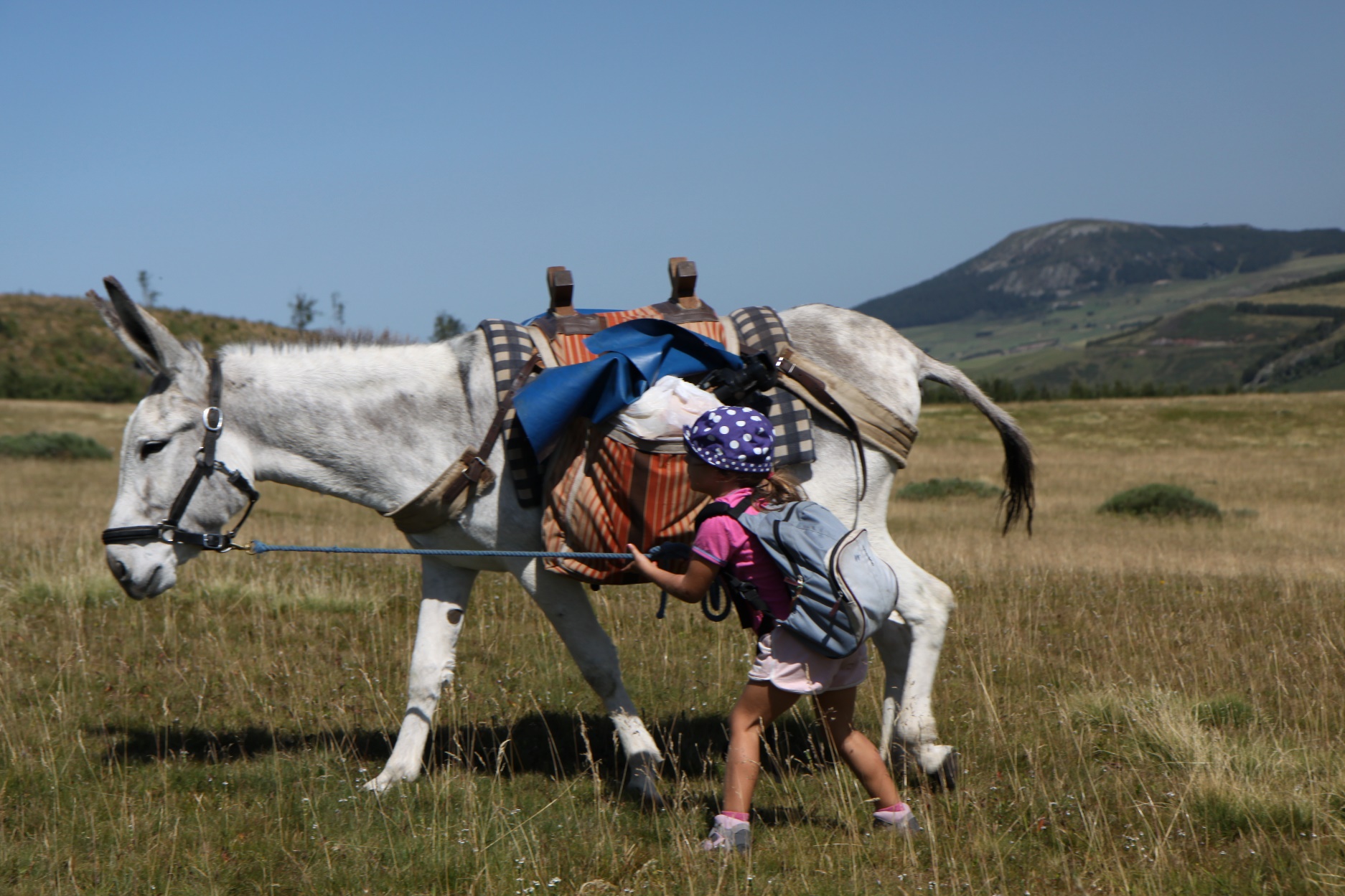 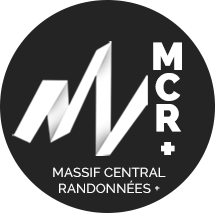 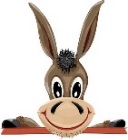 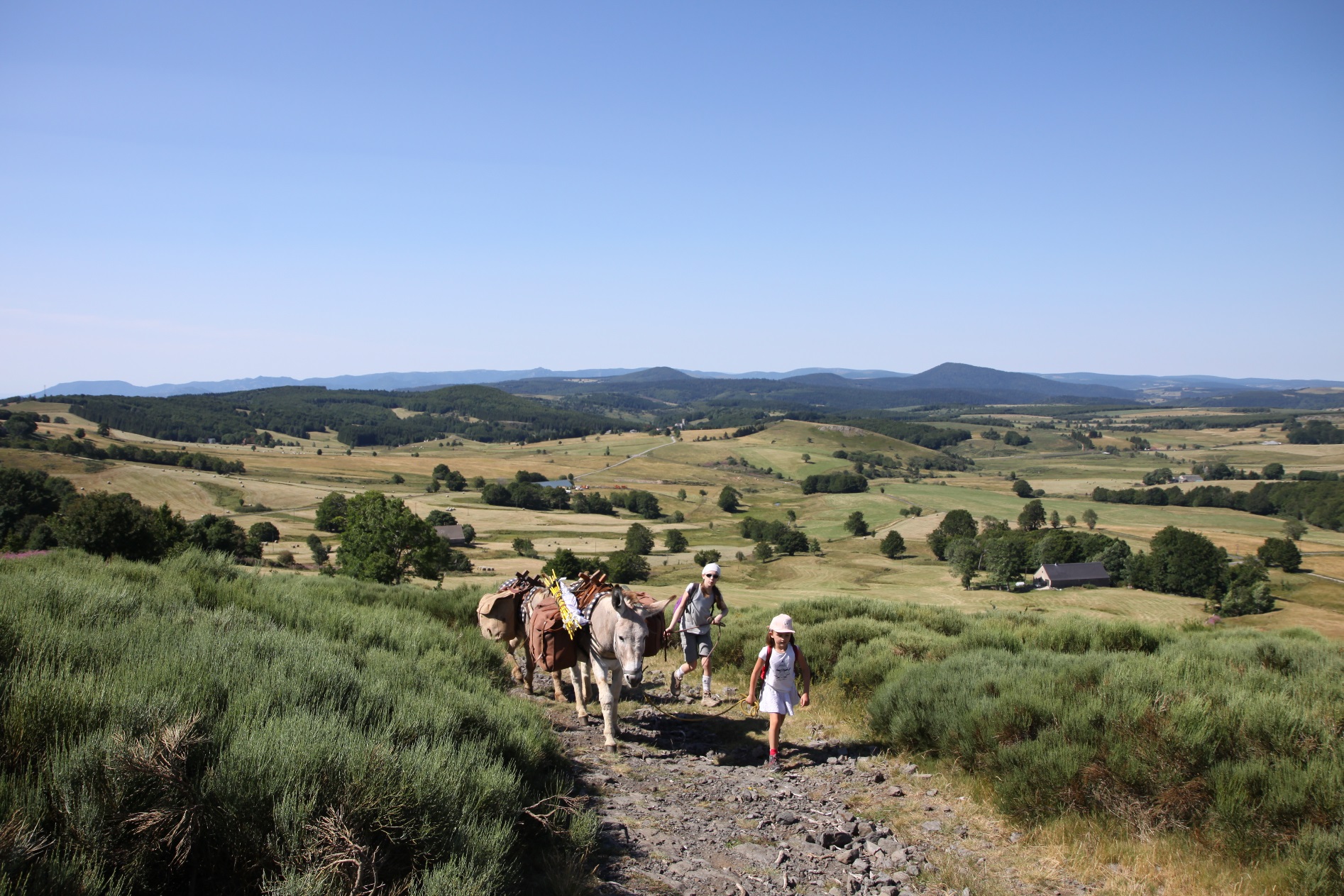 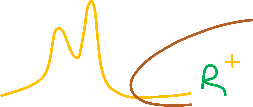 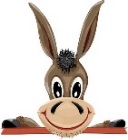 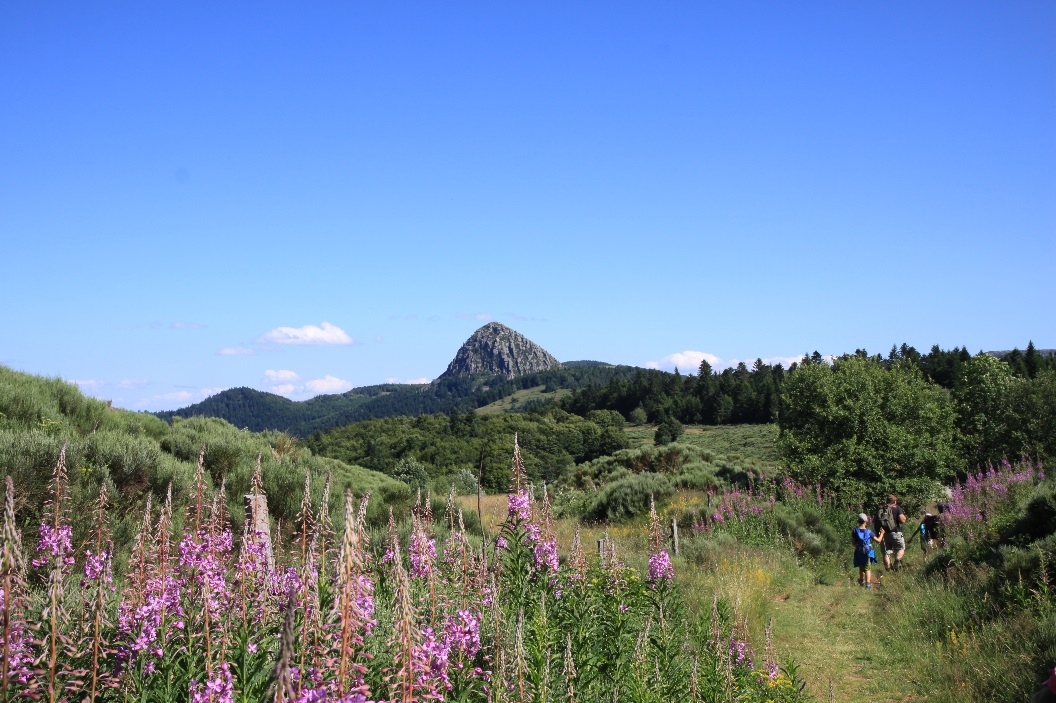 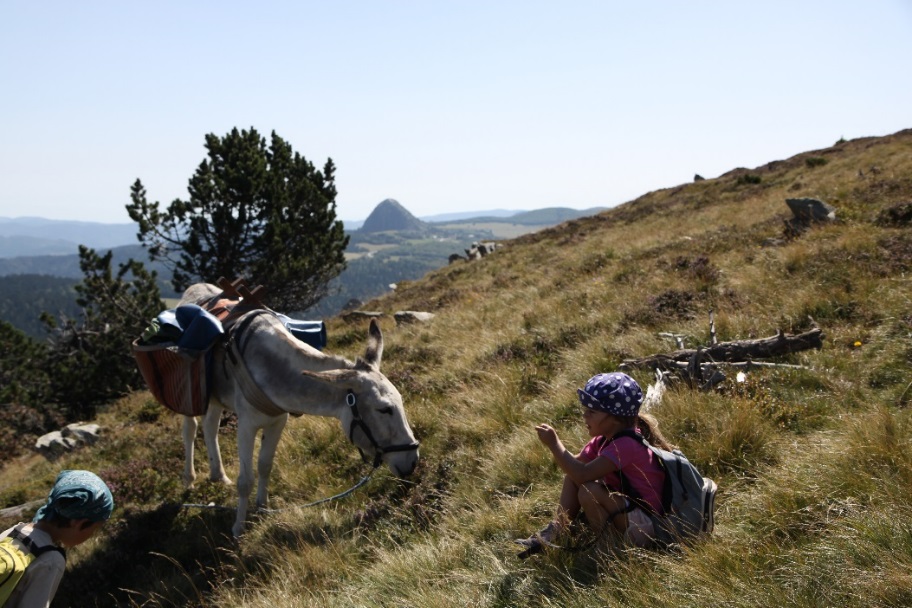 Les infos clés du séjourMassif et lieu :	Massif Central – Ardèche – Départ / Arrivée :	Ferme de Prélafont – 07450 Burzet Durée :	jours,  nuit, jours de randonnées Type de séjour :	Randonnée  en boucleHébergement :        Participants : 	A partir de  ans Niveau : 		 Date départ :	Prix :	Adulte : / pers – Enfant de 11 ans : € /persLocalisation de l’itinéraire de randonnée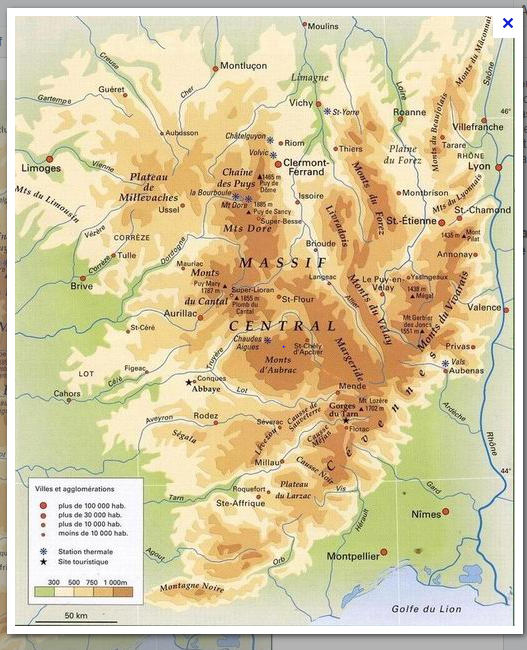 PROGRAMME ET ITINERAIRE DE RANDONNEEJour 1Accueil à la ferme de Pré Lafont – Randonnée de Pré Lafont à Rendez-vous à 10h à la ferme de Pré Lafont au col de la Barricaude sur la commune de Burzet 07450. La ferme our vous faciliter l’accès ,  votre trajet par le village de SagnesetGoudoulet. Vous avez la possibilité d’arriv la veille.La matinée est consacrée à faire connaissance avec les ânes. Nous apprenons à leur apporter les soins ainsi qu’à les bâter. Un parcours ludique de guidage vous permettra de faire vos premiers pas avec nos ânes de randonnées.Jour 2	Randonnée dDistance 11 km. 4h de randonnée. M :  m, D :  m.DATE & PRIX Les options :Nuit supplémentaire en ½ pension avant ou après le séjour :  la ferme sous tipi / tente : 4 € / adulte. 3 € / enfant 11 ans. Matelas fourni. Prévoir sac de couchage. Lit de camp en option : 5 €/ persîte d’étape :  € / adulte –  enfantLe transfert aller/ retour Aubenas Le Puy en Velay : 50 €/persLe prix comprend L'hébergement en pension complète du pique-nique du jour 1 au pique-nique du jour Les ânes et le matériel de bâtLe prix ne comprend pasLe transport jusqu'au lieu de rendez-vous et le retourLe transfert aller/ retour Le Puy en Velay Les boissons et dépenses personnellesLes assurancesRANDONNEE HEBERGEMENT & REPASPour GROUPETRANSPORT DE VOS BAGAGESLes bagages sont transportés par les ânes. Nous préconisons un âne pour 4 à 5 personnes avec une charge maxi de 40 kg soit 10 kg / pers.  Des sacoches sont prévues à cet effet, prévoyez néanmoins quelques sacs plastiques ou sacs souple étanches pour protéger vos affaires. Vous pourrez éventuellement rajouter 1 ou 2 sacs sur le bât (sac de voyage robuste, type randonnée ou tube).ACCUEIL ET DISPERSIONAccueil : le jour 1 à partir de 10h à la ferme de Prélafont au col de la Barricaude, 07450 Burzet.Pour info : votre trajet, la ferme se trouve plus proche des communes de SainteEulalie et Sagnes et Goudoulet que de Burzet.Dispersion : le jour  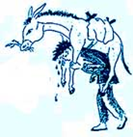 ACCES En voitureUtiliser la carte MICHELIN 331 Local Ardèche - Haute-Loire.- Si vous arrivez par Aubenas : Vous sortez d’Aubenas en direction du Puy-en-Velay par la N102. Au village de égude, vous prenez direction Vals les Bains par la D578 jusqu’au village et col de Mézilhac. Vous tournez à gauche au col en direction de Lachamp Raphaël sur la D122. Vous traversez Lachamp Raphaël puis vous prenez direction Le Mont Gerbier de Jonc. A Bourlatier, vous tournez à gauche en direction de Sagnes et Goudoulet. Aintersection, vous tournez à gauche en direction de Sagnes et Goudoulet. Traverse le village en direction de Burzet. 4,5 km après, vous passez le col de la Barricaude, pren la petite route à droite devant l’abri en ruine. Fai 800 mètres, la ferme se trouve sur le bord de la route avec des volets bleus.- Si vous arrivez par le Puy-en-Velay : Vous sortez du Puy-en-Velay et vous prenez la D15 direction Valence, puis la D535 direction le Monastier sur Gazeille. Après avoir traversé le Monastier Sur Gazeille, vous restez sur la D535 puis la D631 en direction de Les Estables. Après les Estables, continue en direction du Mont Gerbier de Jonc puis suiv Lachamp Raphaël et Sagnes et Goudoulet. A Bourlatier, vous tournez à droite en direction de Sagnes et Goudoulet. A intersection, vous tournez à gauche en direction de Sagnes et Goudoulet. Traverse le village en direction de Burzet. 4,5 km après, vous passez le col de la Barricaude, pren la petite route à droite devant l’abri en ruine. Fai 800 mètres, la ferme se trouve sur le bord de la route avec des volets bleus.Accès sur site internet : http://www.massif-central-randonnees.com/infos-pratiques/acc%C3%A8s-plan-localisationEn trainInformation : Pour tous nos séjours, nous n’assurons qu’un seul transfert entre Aubenas et la Montagne rdéchoise aux horaires indiqués ci-dessous. Vous devez prendre vos billets de train en fonction de ces horaires car il n’y aura pas d’autres navettes. Le transfert est à réserver au moment de votre inscription. Voici les horaires (à vérifier au moment de l'achat de votre titre de transport) :Information : 	Si vous devez prendre le train pour vous rendre au lieu de rendez-vous, attendez que le séjour soit confirmé (c’est à dire trois semaines  départ) pour prendre votre billet, et nous vous déconseillons certains billets qui ne sont ni remboursables ni échangeables.CovoiturageVous trouverez plusieurs sites sur internet : www.123envoiture.com ou www.covoiturage.fr NIVEAU : Niveau général de la randonnée : Niveau détaillé de la randonnée (cotation modèle FFRP) -    Niveau de cette randonnée 	      EFFORT 2 / 51. FACILE. La randonnée pédestre est sans difficulté physique. Ce niveau correspond aux promenades et aux balades ainsi qu’aux parcours Rando Santé®.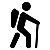  2. ASSEZ FACILE. La randonnée pédestre présente peu de difficulté physique. Ce niveau correspond aux promenades et à de petites randonnées.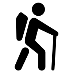 	3. PEU DIFFICILE. La randonnée pédestre nécessite un certain engagement physique qui reste toutefois mesuré. Ce niveau correspond à des randonnées pédestres modérées. 	4. ASSEZ DIFFICILE. La randonnée pédestre présente des difficultés et nécessite un engagement physique certain. Ce niveau correspond à des randonnées pédestres plus soutenues. 	5. DIFFICILE. La randonnée pédestre présente des difficultés et nécessite un engagement physique important. Ce niveau correspond à des randonnées pédestres très soutenues.TECHNICITE 3/5Niveau 1 : FACILE. Itinéraire ou portion d’itinéraire ne présentant aucun ou quasiment aucun obstacle particulier, ni aucune ou quasiment aucune difficulté de progression (ex : parcours urbain). La pose du pied s’effectue à plat, en tout endroit du support.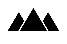 Niveau 2 : ASSEZ FACILE. Itinéraire ou une portion d’itinéraire présentant des obstacles d’une taille inférieure ou égale à la hauteur de la cheville. La pose du pied s’effectue en recherchant des zones « à plat », ou « confortables » du support, assez facilement repérables.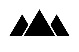 Niveau 3 : PEU DIFFICILE. Itinéraire ou une portion d’itinéraire présentant au moins un obstacle d’une taille inférieure ou égale à la hauteur du genou. La pose du pied s’adapte à l’irrégularité du support. Le placement des appuis se fait sur les zones de meilleure adhérence.Niveau 4 : ASSEZ DIFFICILE. Itinéraire ou une portion d’itinéraire présentant au moins un obstacle d’une taille inférieure ou égale à la hauteur de la hanche. La pose du pied (pointe ou talon) s’adapte à l’irrégularité générale du support. L’utilisation des bâtons est nécessaire à l’équilibrationNiveau 5 : DIFFICILE. Itinéraire ou une portion d’itinéraire présentant au moins un obstacle d’une taille supérieure à la hauteur de la hanche. Les franchissements nécessitent l’utilisation des mains. Les passages peuvent ou sont sécurisés par des équipements. Les bâtons peuvent être une gêne à la progression.RISQUE 3/51 : FAIBLE. Niveau faible de risque d’accidents (consécutifs à une chute ou glissade). La configuration du terrain ne présente pas d’accident de relief notable. L’exposition au danger peut être qualifiée de « mineure ». Les blessures sont possibles mais bénignes (exemples : chemin blanc en forêt, voie verte, itinéraires urbains avec aménagements piétonniers, itinéraires ruraux sans accidents de terrain marqués…).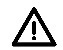 2 : ASSEZ FAIBLE. Niveau assez faible de risque d’accidents (consécutifs à une chute ou glissade).La configuration du terrain peut présenter quelques accidents de relief notables. L’exposition au danger demeure toutefois limitée. Les blessures sont possibles mais mineures (exemples : chemin au relief assez marqué avec présence possible de talus, luxation et entorses possibles en cas de chute…).3 : PEU ÉLEVÉ. Niveau peu élevé de risque d’accidents (consécutifs à une chute ou glissade).La configuration du terrain présente des accidents de relief notables. L’exposition au danger peut être qualifiée de possible et avérée (exemple : itinéraire de moyenne montagne exposant le randonneur sur certains passages à de graves blessures (fractures…).4 : ASSEZ ÉLEVÉ. Niveau assez élevé de risque d’accidents (consécutifs à une chute ou glissade).La configuration du terrain présente des accidents de relief marqués. L’exposition au danger peut être qualifiée de forte. Les possibilités de blessures graves sont réelles et multiples. Le danger de mort est possible (exemple : itinéraire de randonnée de montagne présentant des passages délicats à fort dévers, pentes raides exposées multiples, présence de barres rocheuses…).5 : ÉLEVÉ. Niveau élevé de risque d’accidents (consécutifs à une chute ou glissade).La configuration du terrain présente des accidents de relief très marqués et d’envergure. L’exposition au danger peut être qualifiée de « maximale ». Le danger de mort est certain en cas de chute (exemple : itinéraire de type alpin avec engagement physique total, falaises, barres rocheuses multiples, itinéraires pouvant être équipés…).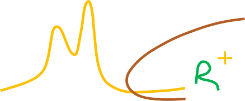 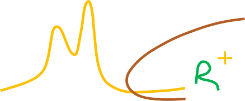 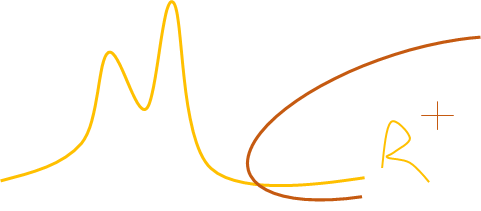 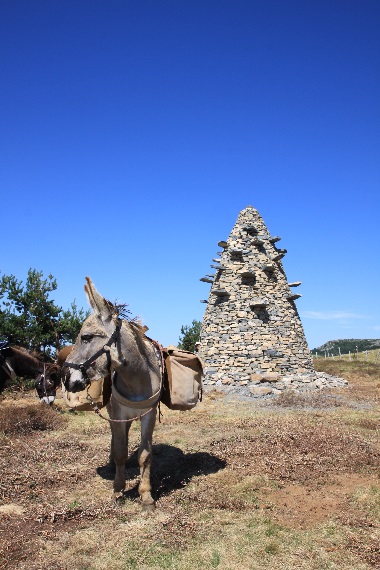 A l'allerA l'allerAu retourAu retourRendez-vous à la gare routière d’Aubenas1HRetour à la gare routière d’Aubenas